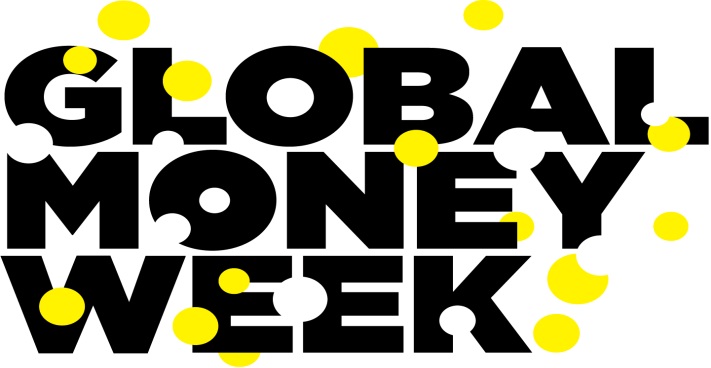 23. do 29. marec 2020IZVEDENE AKTIVNOSTI na področju FINANČNEGA IZOBRAŽEVANJAPriloge: (navedite priloge, ki jih posredujete, npr. fotografije, plakat, krajši film…). Priloge morajo obvezno vsebovati logo Global Money Week.Gradiva in zapis oz. poročilo o dejavnostih GMW 2020 pošljite na e-naslov: irena.simcic@zrss.siHVALA ZA SODELOVANJE.ŠOLA (naziv in naslov)Število učencev na šoliŠtevilo učencev/dijakov, ki so bili vključeni v izvajanje aktivnostiUčitelj ki koordinira dejavnosti (ime in priimek, e-naslov)Učitelj/učitelji, ki je/so izvajali aktivnostiIZVEDENE AKTIVNOSTI (kratek opis aktivnosti oz. dejavnosti na področju finančnega izobraževanja, ter število učencev, ki je bilo vključenih pri posamični aktivnosti)Vsebine – tematika aktivnostiPouk gospodinjstva Pouk (drugi predmeti)Ure oddelčne skupnostiPodaljšano bivanjeDruge aktivnosti in dejavnosti (obisk banke, izdelava plakata…) dopolniteDrugo